FINAL PROJECTThe scenario :The Tate Modern is hosting an exhibition dedicated to British and American female photographers.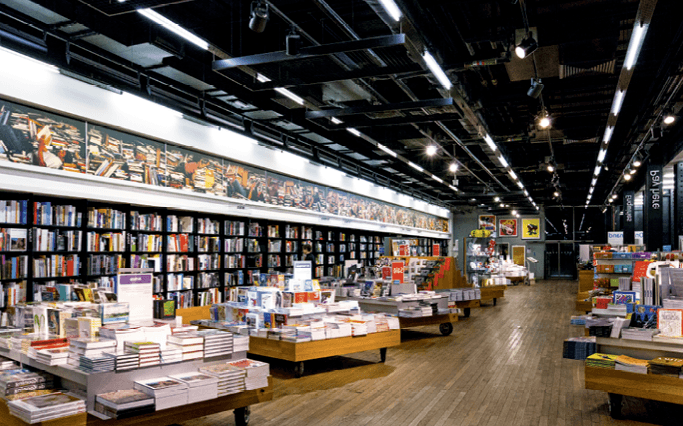 Tate Modern, bookstore, 2012OPTION 1: Women with Eyes and Cameras: You are the curator of the exhibition. You need to write the foreword of a photography book dedicated to female photographers and their work.  (150 words)➜ Prepare your arguments and organize them. 
► Méthode Je m'exprime à l'écrit Make sure you can talk about photography, describe and interpret specific pictures..Refer to at least three female photographers. Use examples studied in this unit. 
➜ Write your piece for the book. Explain how female photographers have a different perspective on the world.Explain why this exhibition is unique.Use the correct possessive adjectives.OPTION 2: Choose Her! The editorial board of the Tate Modern debates about which female photographers and which of their photographs should be included in your photography book. You are a member of this editorial board. (GROUP WORK)➜ Prepare your arguments and organise them.Select one or two female photographer(s).Select some of her or their photographs and be ready to justify your choice.Explain the reasons why she or they should be in this book.➜ Be convincing!Make sure you can interact. Use “do” to emphasise some verbs when arguing your point.